РЕСПУБЛИКА АЛТАЙ                                              АЛТАЙ РЕСПУБЛИКА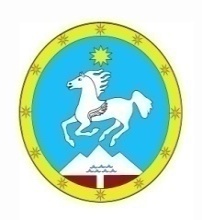 АДМИНИСТРАЦИЯ                                                    «УЛАГАН АЙМАК»МУНИЦИПАЛЬНОГО ОБРАЗОВАНИЯ                       МУНИЦИПАЛ ТОЗОМОЛДИН «УЛАГАНСКИЙ РАЙОН»                                                  АДМИНИСТРАЦИЯЗЫПОСТАНОВЛЕНИЕ                                                                                   JОПот «30» января 2017г № 32/1с. Улаган  Об утверждении Порядка формирования, утверждения и ведения планов-графиков закупок товаров, работ, услуг для обеспечения муниципальныхнужд муниципального образования"Улаганский район"На основании Федерального закона от 06.10.2003 № 131-Ф3 «Об общих принципах организации местного самоуправления в Российской Федерации», Устава муниципального образования «Улаганский район» и постановлением Правительства Российской Федерации от 21 ноября 2013 года № 1043 «О требованиях к формированию, утверждению и ведению планов закупок товаров, работ, услуг для обеспечения нужд субъекта Российской Федерации и муниципальных нужд, а также требованиях к форме планов закупок товаров, работ и услуг»ПОСТАНОВЛЯЮ:1. Утвердить прилагаемый Порядок формирования, утверждения и ведения планов-графиков закупок товаров, работ, услуг для обеспечения муниципальных нужд МО «Улаганский район»,согласно приложению 1.2. Контроль за исполнением настоящего постановления возложить на заместителя главы  Санина В.А.Глава 							           	                Н.А. СанинБельтрикова АФТел:22-1-71					